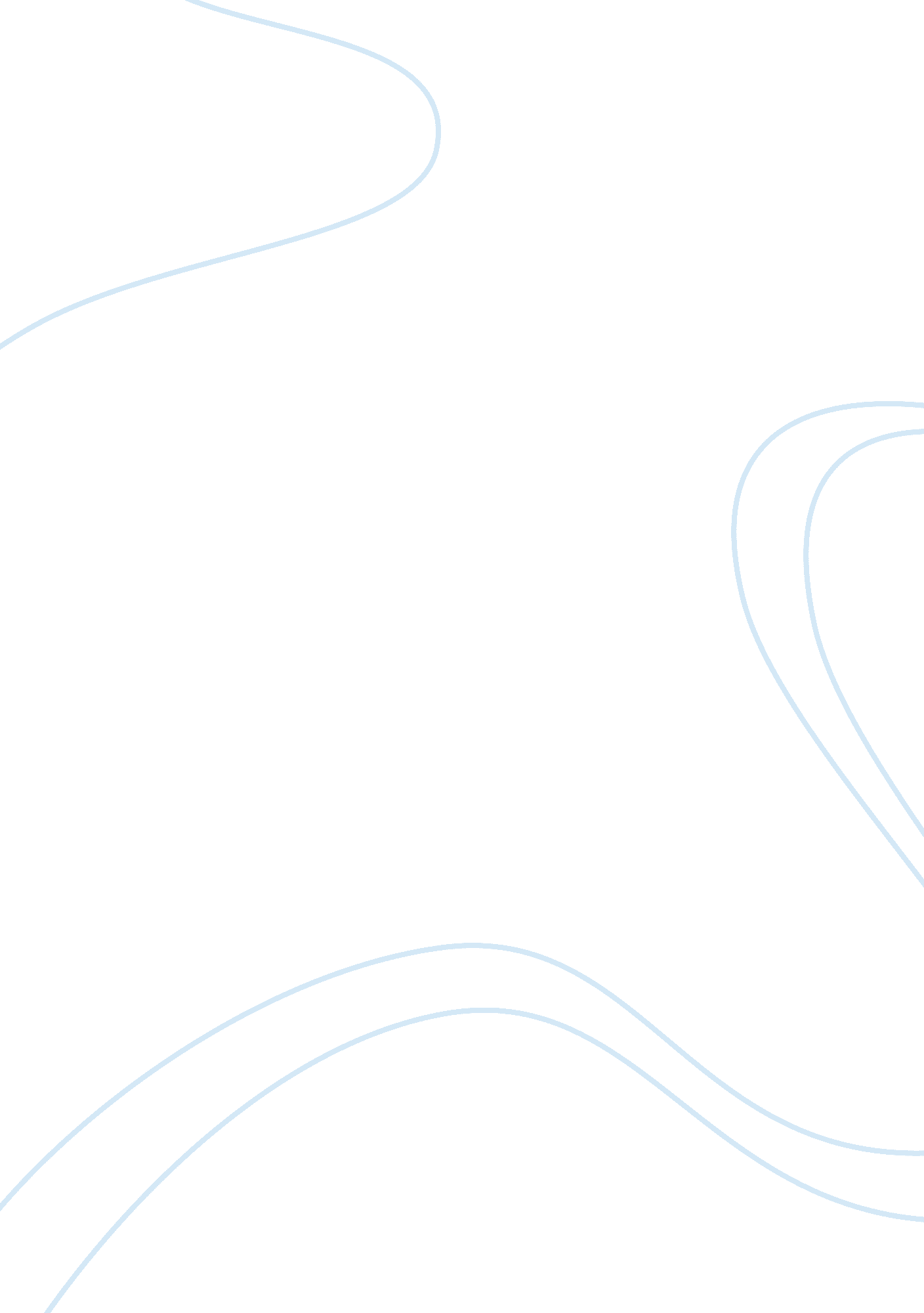 CareersLinguistics, English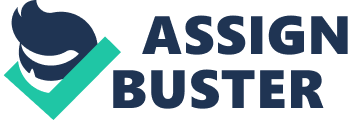 HERE HERE YOUR HERE HERE Careers The first career that interests me is molecular biology. DNA research is very important in criminal investigations and when deciding parental rights in a legal sense. I believe that knowing cell activity and a field called biochemistry would be helpful to society in many ways, especially in years to come when science improves. There will also be a larger demand for career persons who know molecular biology in many different fields of study. 
The second career is geology. The Earth has been alive for many billions of years and to understand how it formed could have many advantages to society. It could teach society about improving the environment. Geology also gives a very interesting historical knowledge about the past of humans which helps in understanding our evolution and learning. This career field must also help people in learning about how to protect themselves from tsunamis, earthquakes, or even volcanoes. 
My third career interest would be a veterinarian. Animals are very important parts of people’s lives and make great companions. They have loyalty and will protect those who care for them if they treat them with kindness. Many people in society are made happy when they find their loved animal friend has been healed. This takes the efforts of professionals who know about animal biology and how to help in keeping their organs working properly. Veterinarians do a very quality service to most people in society today. 